roč.                     SJL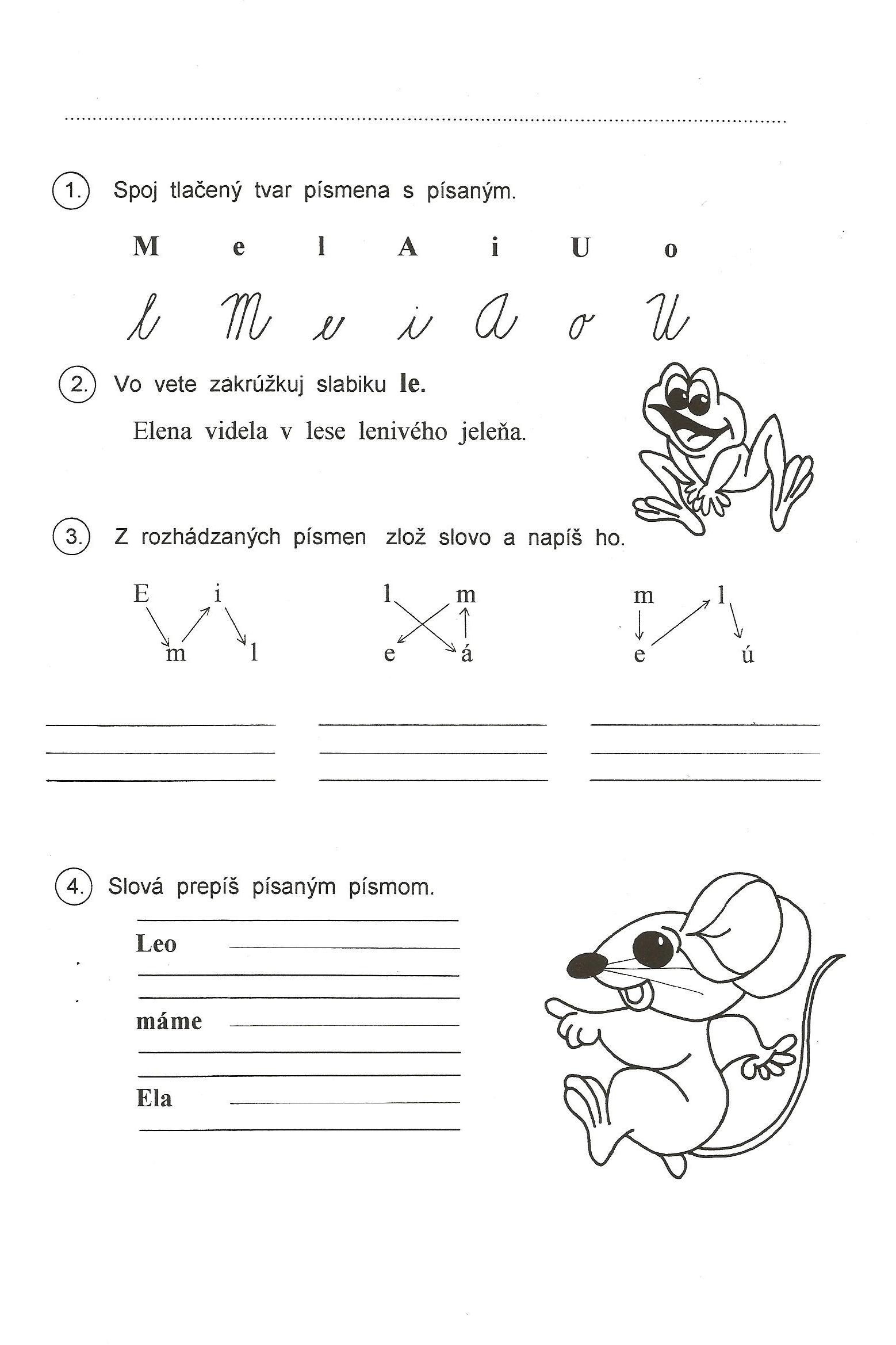 roč.               SJL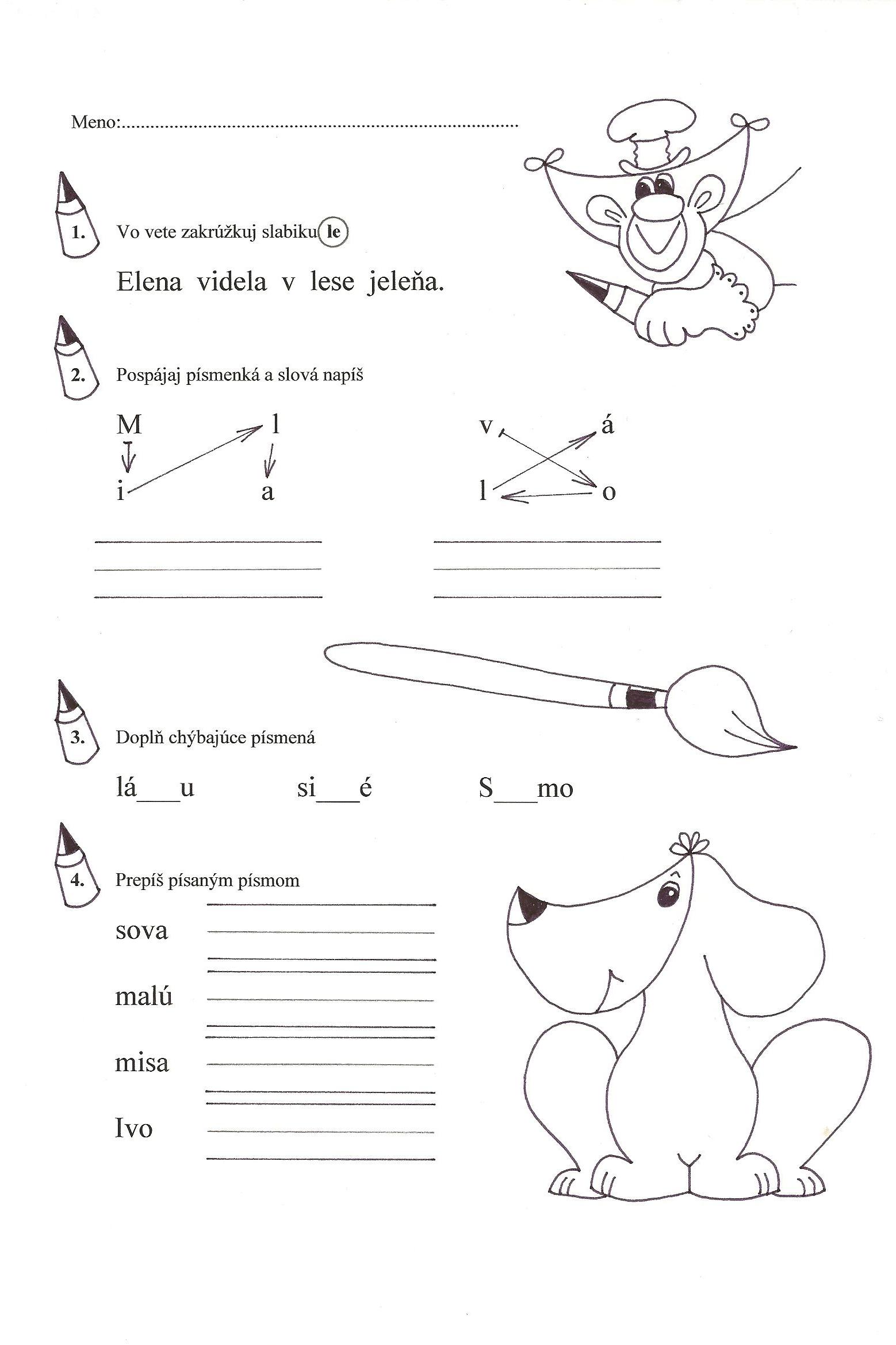 1.roč.              SJL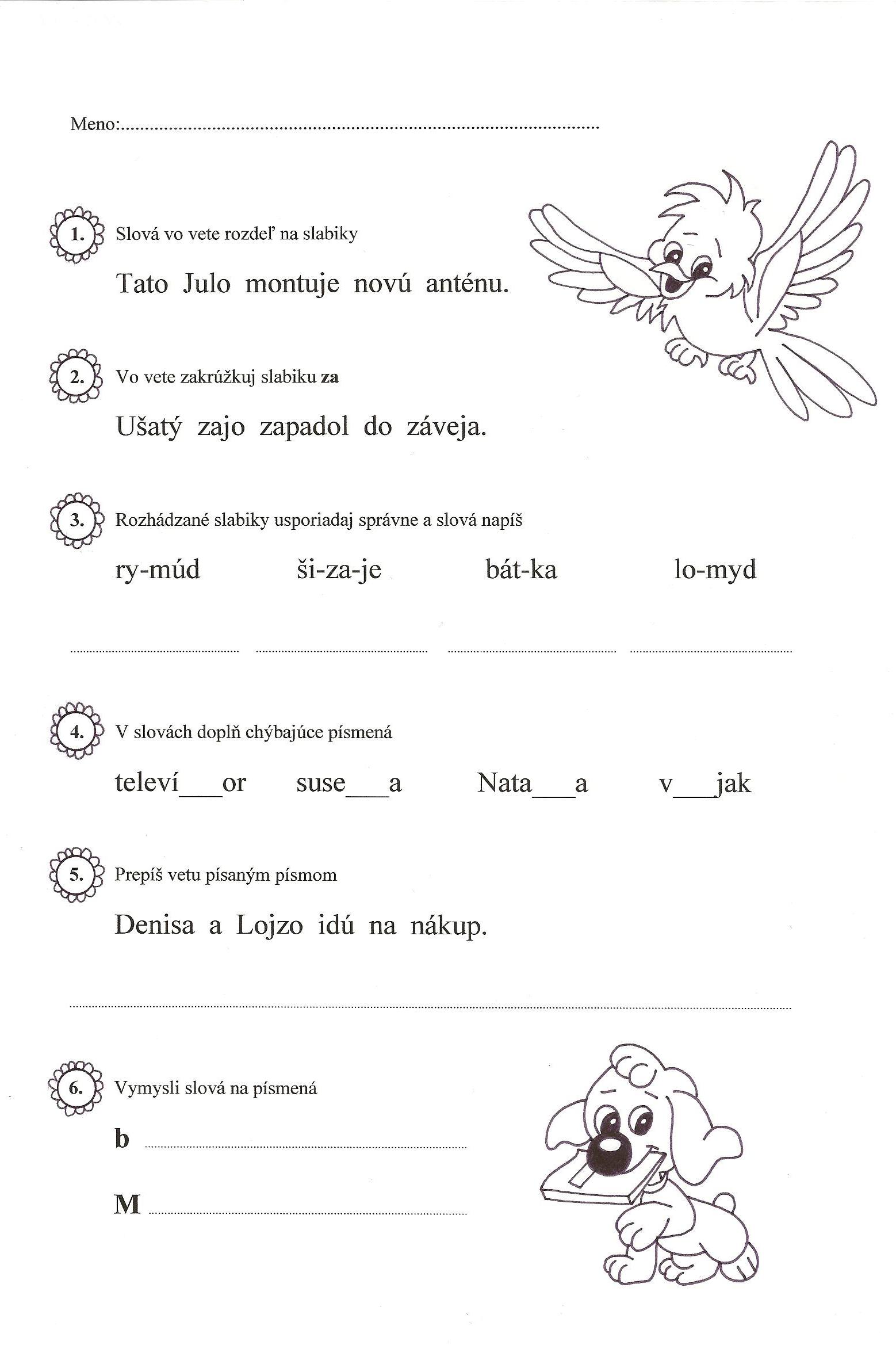 roč.                   SJL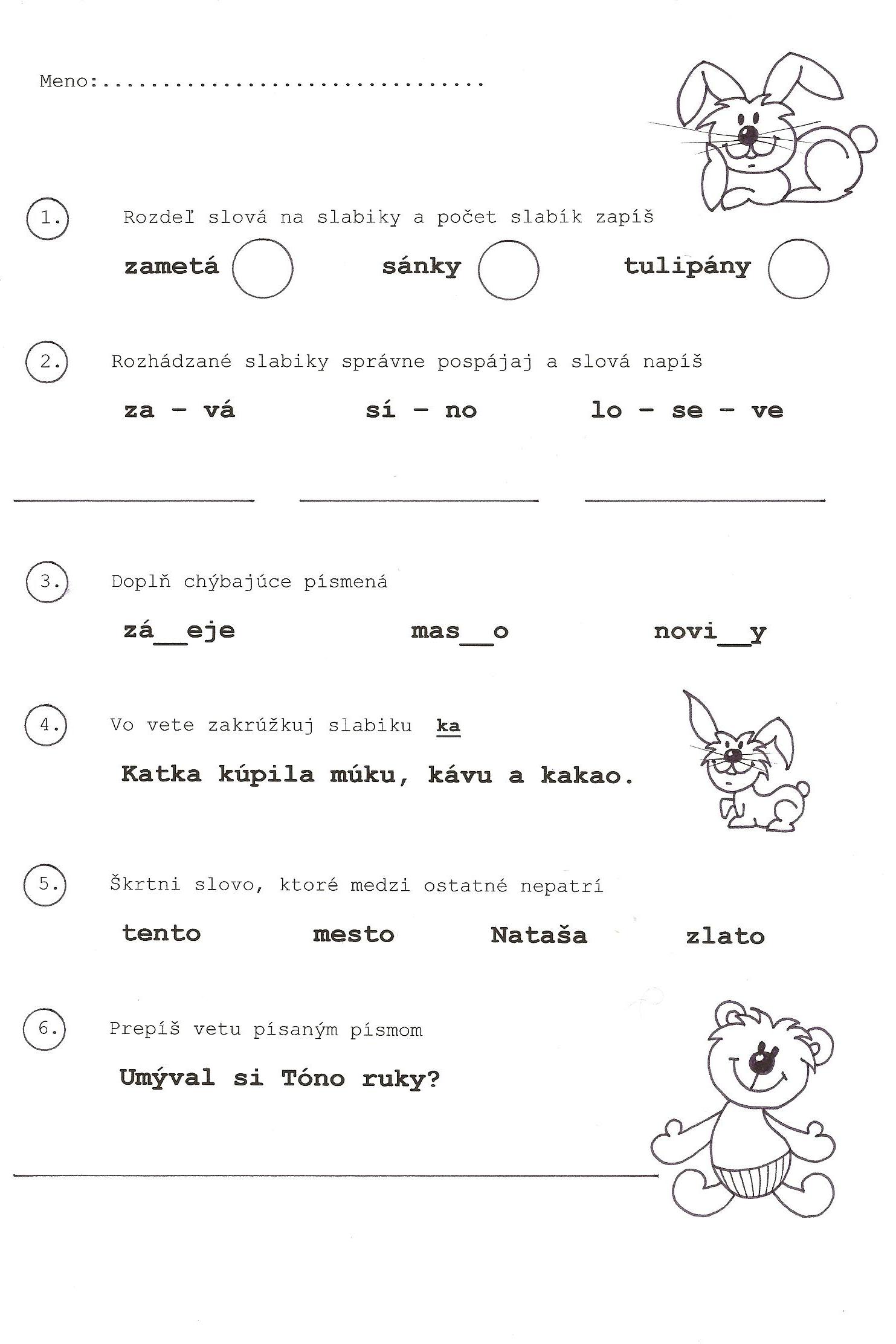 roč.            SJL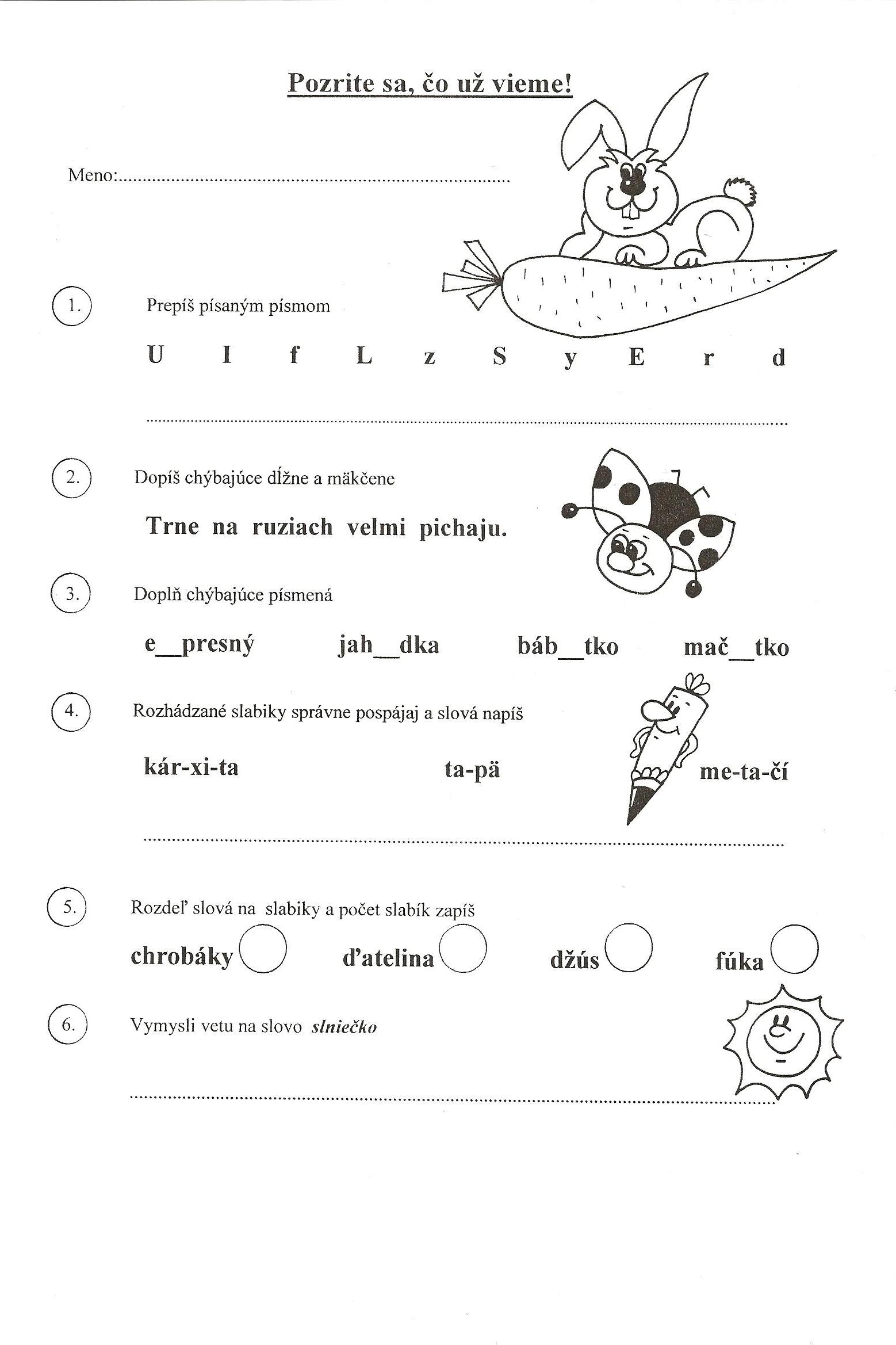 